06/11/2020Пресс-релизО сроках переходной кампании 2020 года по управлению средствами пенсионных накоплений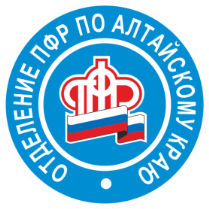 Отделение Пенсионного фонда России по Алтайскому краю напоминает гражданам, которые решили в этом году воспользоваться правом на смену страховщика, управляющего их средствами пенсионных накоплений, что последний день подачи соответствующих заявлений – 1 декабря.Важно знать, что при подаче заявления о переходе в негосударственный пенсионный фонд (НПФ) необходимо сначала заключить договор с этим фондом, при этом и заявление, и договор должны быть датированы одним годом. А вот для возврата средств в Пенсионный фонд России (ПФР) договор заключать не нужно, достаточно заявления.- Несмотря на то, что правом на переход можно пользоваться ежегодно, в случае подачи заявления о досрочном переходе не в год пятилетней фиксации дохода, Вы потеряете инвестиционный доход с момента последней фиксации. Чтобы избежать удержаний, нужно либо подождать до соответствующего года, либо подать заявление о переходе, которое в отличие от заявления о досрочном переходе, рассматривается не в следующем году, а через пять лет. Решение о смене страховщика должно быть взвешенным, - разъясняет начальник отдела организации и учёта процесса инвестирования Отделения ПФР по Алтайскому краю Александр Гусев.Для граждан, страховщиком которых является ПФР, последний день приема заявлений о выборе инвестиционного портфеля или управляющей компании – 31 декабря. При переводе средств пенсионных накоплений между управляющими компаниями или инвестиционными портфелями инвестиционного дохода не происходит, так как страховщиком остается ПФР. Ознакомиться со списком управляющих компаний, с которыми Фондом заключены договоры доверительного управления средствами пенсионных накоплений, можно на сайте ведомства.Граждане, уже обратившиеся в этом году с заявлением о переходе, до 31 декабря могут отказаться от смены страховщика, подав соответствующее уведомление. Заявления о переходе и уведомления об отказе от смены страховщика подаются в любую удобную клиентскую службу ПФР либо с использованием единого портала государственных и муниципальных услуг (требуется наличие усиленной квалифицированной электронной подписи).Заявления о выборе инвестиционного портфеля или управляющей компании можно подать также через многофункциональный центр предоставления государственных и муниципальных услуг (МФЦ), по почте или с курьером (подтверждение личности производится нотариусом, должностными лицами консульских учреждений). Справочно: в Алтайском крае в 2019 году было подано 4 тыс. заявлений о смене страховщика, из них 2,6 тыс. (65%) – через портал Госуслуг, и 1,4 тыс. заявлений (35%) при личном обращении граждан в территориальный орган ПФР.